1 класс1 классТемаЧисло и цифра 5Цель темы- Познакомить учащихся с образованием  и составом числа 5.-Научить писать цифру 5.- Развивать мыслительные операции- Воспитывать интерес к изучению предмета, умение работать с раздаточным материалом.Формировать УУД- Личностные УУД:--Регулятивные УУД:--Коммуникативные УУД:--Познавательные УУД:-Планируемый результатПредметные: Научатся определять место числа 5 в натуральном ряду; соотносить число и цифру 5. Личностные: Уметь проводить самооценку на основе критерия успешности учебной деятельности.Метопредметные: Уметь определять и формулировать цель на уроке с помощью учителя; оценивать себя, границы своего знания и незнания;  правильность выполнения действия на уроке адекватной оценкой, высказывать своё предположение (Регулятивные УУД).Выполнять мыслительные операции анализа и синтеза и делать умозаключения; слушать собеседника и вести диалог (Коммуникативные УУД)Уметь ориентироваться в своей системе знаний: отличать новое от уже известного с помощью учителя, добывать новые знания: находить ответы на вопросы, используя учебник, свой жизненный опыт и информацию, полученную на уроке (Познавательные УУД)Основные понятияПонятия:-пропедевтическая работа  понятиями (действия в числовых выражениях)Межпредметные связиматематикаРесурсы:- основные- дополнительныеМ.И. Моро, М.А. Бантова, Г.В. Бельтюкова, С.И. Волкова, С.В. Степанова   Математика учебник для 1 класса. Часть 1. Стр.34-35Презентация «Число и цифра 5»- тетрадь- алгоритм самооценкиОрганизация пространстваРабота фронтальная, индивидуальная,  в группахТехнология проведенияДеятельность ученикаДеятельность учителяОбучающие и развивающие каждого этапаДиагностирующие задания каждого этапаI-этапОрганизационный моментЦель:- Активизация учащихся:-создание условий для возникновения у учеников внутренней потребности включения в учебную деятельностьФормулируют правила поведения на уроке и аргументировать их.Проводить инструктаж, настраивать детей на работу. Создает условия для включения в учебную деятельность.I-этапОрганизационный моментУченики проверяют свою готовность к уроку.-Долгожданный дан звонок- Начинается урок.Встало  солнышко  давно,Заглянуло  к  нам  в  окно,На  урок  торопит  нас-Математика  сейчас.(Слайд 2)I-этап организационный момент.Уметь совместно договариваться о правилах поведения и общения в школе и следовать им. (Коммуникативные  УУД)Уметь оформлять свои мысли в устной форме. (Коммуникативные УУД)II- этапАктуализация знанийЦель:- организовать актуализацию умений решения логических задач (ребусы)- организовать выполнение учащимися устного счетаРаботать с информацией.Формулировать ответ и обосновывать его.Организует фронтальную работу.Предлагает задания на развитие логического мышления.II- этапАктуализация знанийЖдёт нас сегодня работа важнаяЧто не знаем, будем повторять,Что забыли ,будем вспоминать.В математике любая работаНе обходится без устного счёта.- Перед тем, как приступить к изучению новой темы, нужно себя настроить на математический лад.  (Слайд 2)1.Логическая разминка   (Слайд  3)II-этапАктуализация знанийУметь преобразовывать информацию из одной формы в другую (Познавательные УУД)Уметь оформлять свои мысли в устной форме (Коммуникативные УУД)II- этапАктуализация знанийЦель:- организовать актуализацию умений решения логических задач (ребусы)- организовать выполнение учащимися устного счетаРаботать с информацией.Формулировать ответ и обосновывать его.Организует фронтальную работу.Предлагает задания на развитие логического мышления.2. Устный счетИгра «Веселый мяч»(Учитель кидает мяч и говорит вопрос или задания. Отвечает тот, кто поймал его.)Сосчитай от 4 до 8.Назови соседей числа 4?Какое число стоит перед числом 5?Какое число стоит после числа 3?Какое число стоит между числами 4 и 6?Игра «Молчанка»(Учитель показывает число, а учащиеся – показывают состав числа)2- (1 и 1); 3- (1 и 2); 4- (1и3 ; 2 и 2)3.Практическая работа ( работа с раздаточным материалом)Игра «Составь узор»-Положите красный треугольник правее  желтого круга, а желтый квадрат – правее зеленого круга.-Зеленый квадрат положите левее желтого круга, а желтый квадрат – правее зеленого круга.-Красный круг положите выше зеленого квадрата, а синий круг – ниже желтого квадрата.(Слайд 4,5,6)II-этапАктуализация знанийУметь преобразовывать информацию из одной формы в другую (Познавательные УУД)Уметь оформлять свои мысли в устной форме (Коммуникативные УУД)III-этапСамоопределение к деятельностиЦель: - побуждать учащихся к поиску решения выявленной проблемы Участвовать  в исследовательской практической  работе. Работать в команде.Формулировать собственное мнение и аргументировать его.Организовать практическую  исследовательскую работу.Включить учащихся в обсуждение проблемных вопросов.III-этапСамоопределение к деятельности( работа в группе)- Положите 4 синих круга. Ниже положите столько же красных кругов. Как это сделать?  (Под каждым синим кругом положить красный круг.)- Добавьте еще 1 красный круг. Сколько красных кругов стало? (5)- Как получили 5?  (К 4 кругам прибавили еще 1)- Покажите цифру, обозначающую число 5.- Кто скажет, чему мы должны сегодня научиться? ВЫВОД: Составлять число 5 и писать цифру 5III-этапСамоопределение к деятельностиУметь ориентироваться  своей системе знаний: отличать новое от уже известного (Познавательные УУД)Уметь оформлять свои мысли в устной форме Коммуникативные УУД)IV- этап  Открытие учащимися нового знанияЦель: В ходе практической и работы и наблюдений познакомить с образованием числа и составом числа  5Работать с информацией.Участвовать в обсуждении проблемных вопросов, формулировать собственное мнение.Организует усвоение учениками нового материалаIV- этап  Открытие учащимися нового знанияРабота по учебнику (стр.34)- Какое число нужно поставить вместо пропуска? (5)Написать цифру 5-Что крючок нарисовать.Но у этого крючка леска больно коротка.-Посмотрите, на что похожа цифра 5. (на перевернутую цифру 2, на серп)А вот это цифра 5До пяти легко считать.Каждый пальчик подержи,Цифру пальчик скажи.-Давайте посчитаем, сколько у нас пальчиков на каждой руке.( Пальчиковая гимнастика)  ( Слайд 7)-Посмотрите вокруг себя  чего в классе 5?(Слайд 8 гимнастика для глаз «Черепаха и львенок») -Посмотрите на слайд 9,  что на нем изображено (животные). Как называются животные. Сколько их изображено на слайде? (4) Что нужно сделать, чтобы их стало 5? (добавить 1 животное) Давайте посчитаем, сколько их стало. (5) - Посмотрите на слайд 11 , что на нем изображено? (птицы) Сколько птиц (4) . Что нужно сделать, чтобы их стало поровну?  (Добавит еще 1 птицу) -Было 5 птиц,  2 улетели. Сколько птиц осталось? (3).-Было 5 животных, 1 медведь  убежал в лес. Сколько животных осталось? (4)-Посмотрите на числовые записи, приведенные ниже. Как они связаны с рисунком? (  (4 +1=5;  5-2=3;  5-1=4) (Слайд 13) Ребята 4 октября Всемирный день защиты животных. Давайте и мы с вами будем относится добрее ко всем животным, которые нас окружают.Закрепление состава числа 5.(Слайд14)IV- этап  Открытие учащимися нового знанияРегулятивные  (УУД)Познавательные (УУД)Коммуникативные (УУД)V- этап ФизкультминуткаВыполняют движения, мобилизуют силу и энергиюОрганизует физкультминуткуV- этап Физкультминутка(Слайд 15)«Веселые животные»V- этап ФизкультминуткаРегулятивные (УУД)VI – этап Закрепление изученного материалаСамостоятельное применение полученных знанийОрганизует работуVI – этапЗакрепление изученного материалаРабота по учебнику (стр.35)-Какая запись подходит к первому рисунку? Почему?  (Было 3 пчелы, одна к ним прилетела. Пчел стало больше.)- Какая запись подходит ко 2 рисунку? Почему? (4-2. Было 4 жука, 2 улетели. Жуков стало меньше)  2. Работа в тетради с печатной основой (стр.13)-Добрались до цифры5.Как ее нам написать?Вертикальный ставь штришок, От него веди кружок, Сверху хвостик небольшой-Цифра 5 перед тобой!Научись ее писать, Чтоб пятерки получать- Начинаем писать с середины верхней линии, наклонную линию, немного не доходя до центра клетки, пишем полуовал, касаясь нижней линии клетки. Сверху пишем горизонтальный хвостик.(Индивидуальная работа карточки  )  Слайд 16Развитие логики (Нарисовать рисунок в котором спрячется цифра 5) ПриложениеVI –этап Закрепление изученного материалаУметь выполнять работу по предложенному плану.VII – этап РефлексияУчится самостоятельно оценивать свои способности и возможностиОрганизует рефлексиюVII – этап Рефлексия(Слайд 17)Наш урок заканчивается- пусть сейчас каждый вспомнит, что он делал, что у него особенно хорошо получалось (УСТАНОВКА НА УСПЕХ). И пусть каждый из Вас выберет себе значок, который нарисует в тетради. VII – этап РефлексияСпособность самооценки на основе критерия успешности учебной деятельности (Регулятивные УУД)(Личностные УУД)VIII- этапПодведение итогов урокаФормулируют конечный результат своей работы на уроке.Организует фиксирование нового знания.VIII- этапПодведение итогов урока- С каким числом мы сегодня познакомились?- Как можно получить число 5? ( 5-это 1 и 2, 2 и 3, 3 и2, 4 и 1)VIII- этапПодведение итогов урокаУметь проговаривать последовательность действий на уроке (Регулятивные УУД)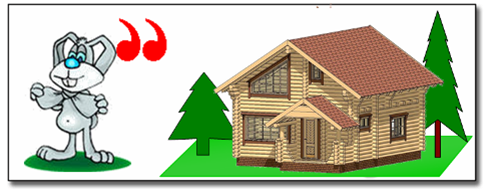 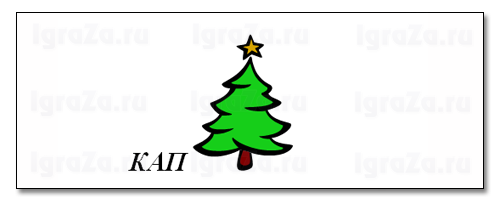 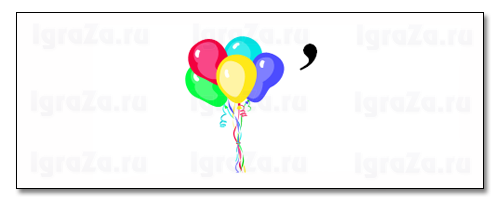 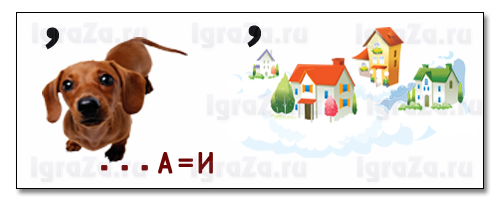 